* Kadro Unvanına bağlı olmadan yaptığı görevler yazılacaktır.** Görev tanımı yapılan personelin herhangi bir nedenle (kanuni izin, geçici görev vb.) görevinde olmadığı durumlarda görevlerini yerine getirecek kişilerin adı yazılacaktır.DÜZENLEYEN:									ONAYLAYAN: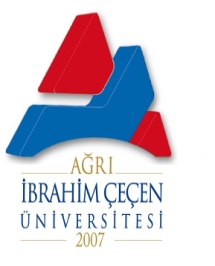 T.C.AĞRI İBRAHİM ÇEÇEN ÜNİVERSİTESİHUKUK MÜŞAVİRLİĞİ PERSONEL GÖREV DAĞILIM ÇİZELGESİT.C.AĞRI İBRAHİM ÇEÇEN ÜNİVERSİTESİHUKUK MÜŞAVİRLİĞİ PERSONEL GÖREV DAĞILIM ÇİZELGESİT.C.AĞRI İBRAHİM ÇEÇEN ÜNİVERSİTESİHUKUK MÜŞAVİRLİĞİ PERSONEL GÖREV DAĞILIM ÇİZELGESİAD SOYADKADRO UNVANIGÖREVLERİ *GÖREV DEVRİ **Yılmaz SABUNCUŞube MüdürüÜniversite aleyhine açılan adli davaları takip etmeÜniversitenin açtığı adli davaları takip etmeÜniversite aleyhine açılan idari davaları takip etmeÜniversitenin açtığı idari davaları takip etmeÜniversite aleyhine açılan icra takipleriÜniversitenin açtığı icra davaları takip etmeHukuki Görüş BildirmeHilal DEMİRHilal DEMİRAvukatÜniversite aleyhine açılan adli davaları takip etmeÜniversitenin açtığı adli davaları takip etmeÜniversite aleyhine açılan idari davaları takip etmeÜniversitenin açtığı idari davaları takip etmeÜniversite aleyhine açılan icra takipleriÜniversitenin açtığı icra davaları takip etmeHukuki Görüş BildirmeYılmaz SABUNCUBaykal KAYAMemurÜniversite aleyhine açılan adli davaları takip etmeÜniversitenin açtığı adli davaları takip etmeÜniversite aleyhine açılan idari davaları takip etmeÜniversitenin açtığı idari davaları takip etmeÜniversite aleyhine açılan icra takipleriÜniversitenin açtığı icra davaları takip etmeYılmaz SABUNCU